Appleton West Little Dribblers 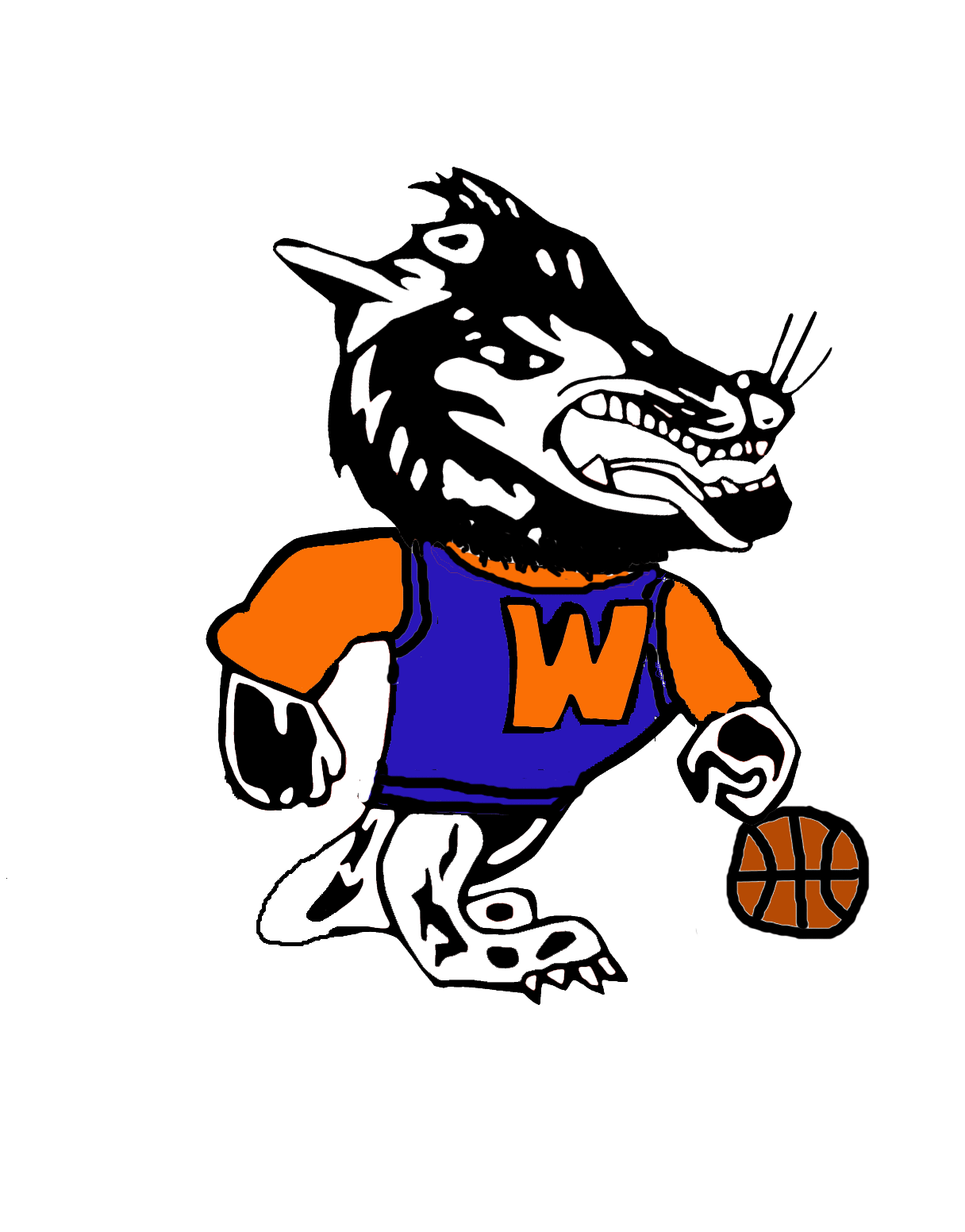 It’s time for Appleton West Little Dribblers camp for boys and girls in gradesK-2 (3rd graders allowed).  The kids will have fun learning fundamental skills of dribbling, passing, and shooting.  Sessions will be held at Appleton West Emanuel Gym on the following four Saturdays: October 5, 12, 19, 26 at 9-10 AM.  All sessions are one hour.  Cost is $10, which includes a t-shirt and basketball.  Please make check payable to AWYBA as soon as possible to guarantee t-shirt size & ball (basketballs limited).  Same day registration is accepted.  Send to:Brandon Reichenberger2313 S. Telulah AveAppleton, WI  54915For questions, contact:    brandon.reichenberger@gmail.com 	Sponsored by:Appleton West Youth Basketball Association--------------------------------------------------------------------------------------------Child Name:__________________________________________________________  Grade:_________  School:_______________________________________________Parent/Guardian:______________________________________________________e-mail:________________________________________________________________Emergency Contact Number:____________________________________________Circle shirt size (youth):  		Small		Medium	  Large